Algebra I7.5 Linear InequalitiesP407 #2-22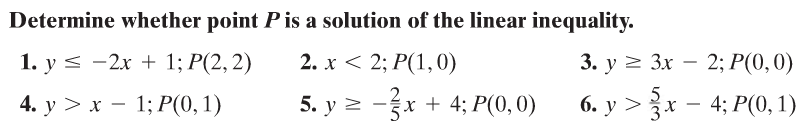 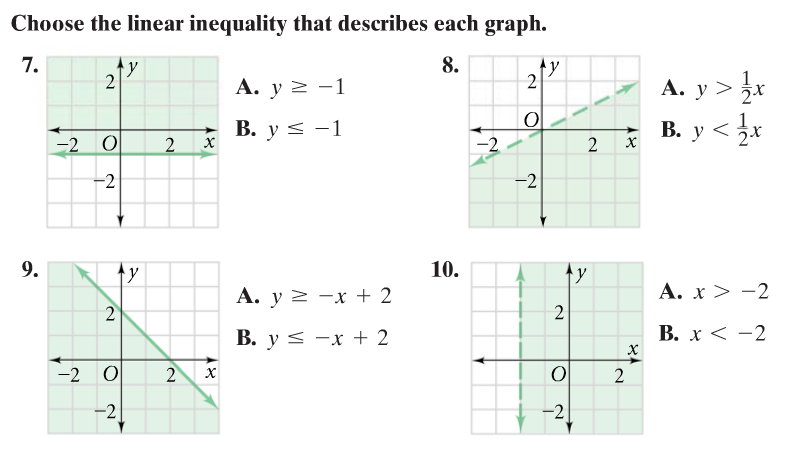 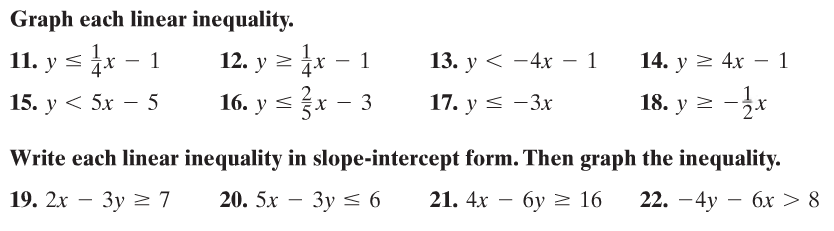 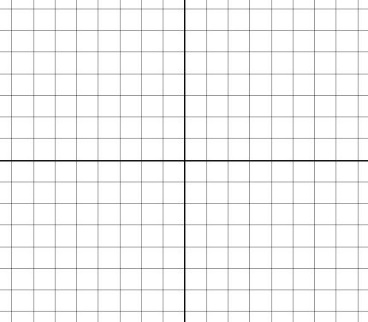 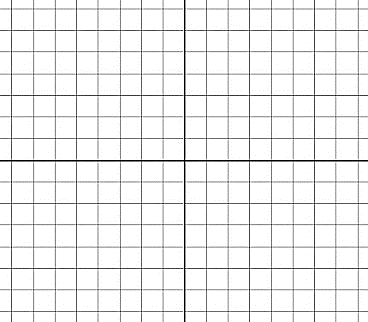 